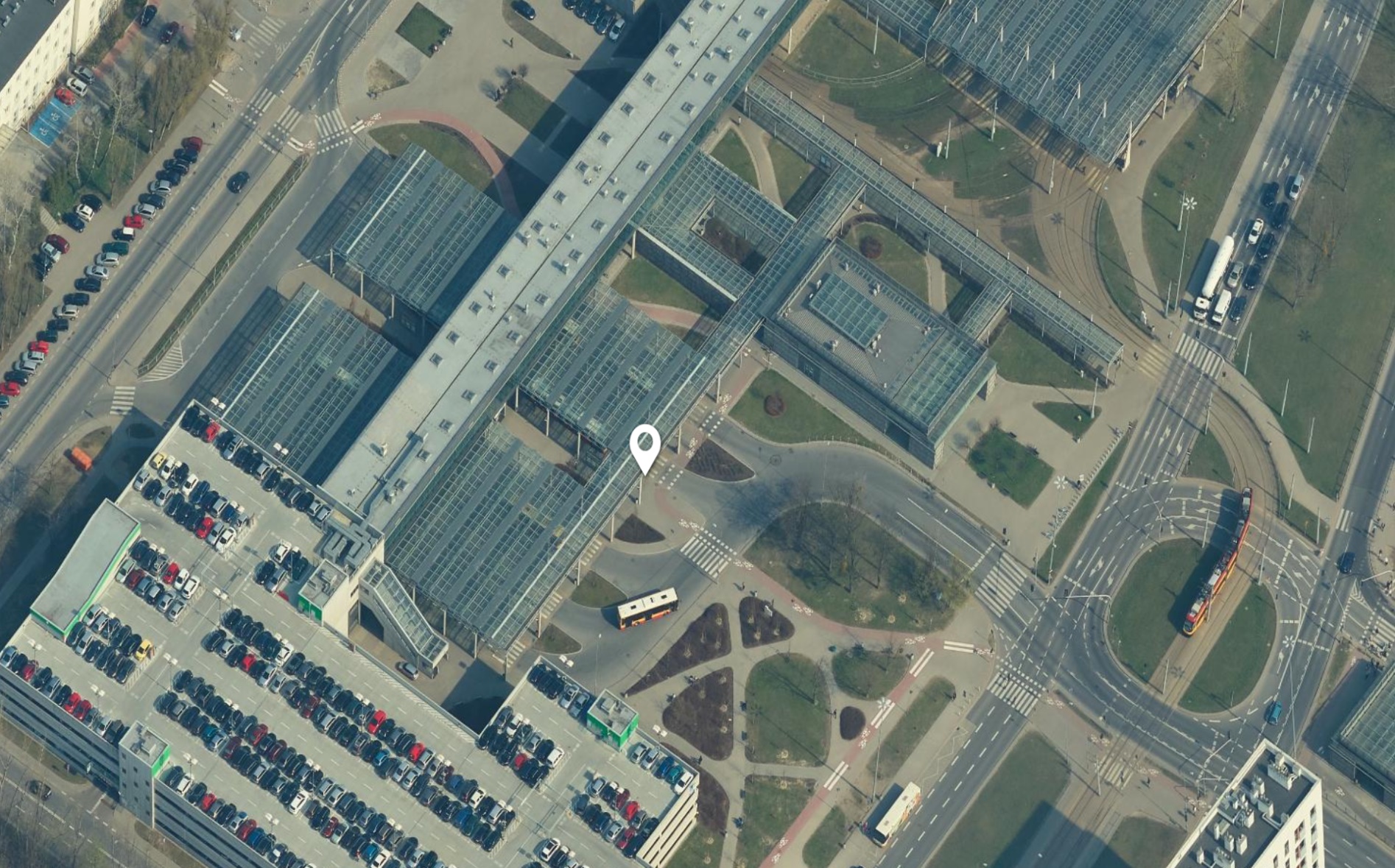  TEREN PRZEZNACZONY DO WYDZIERŻAWIENIA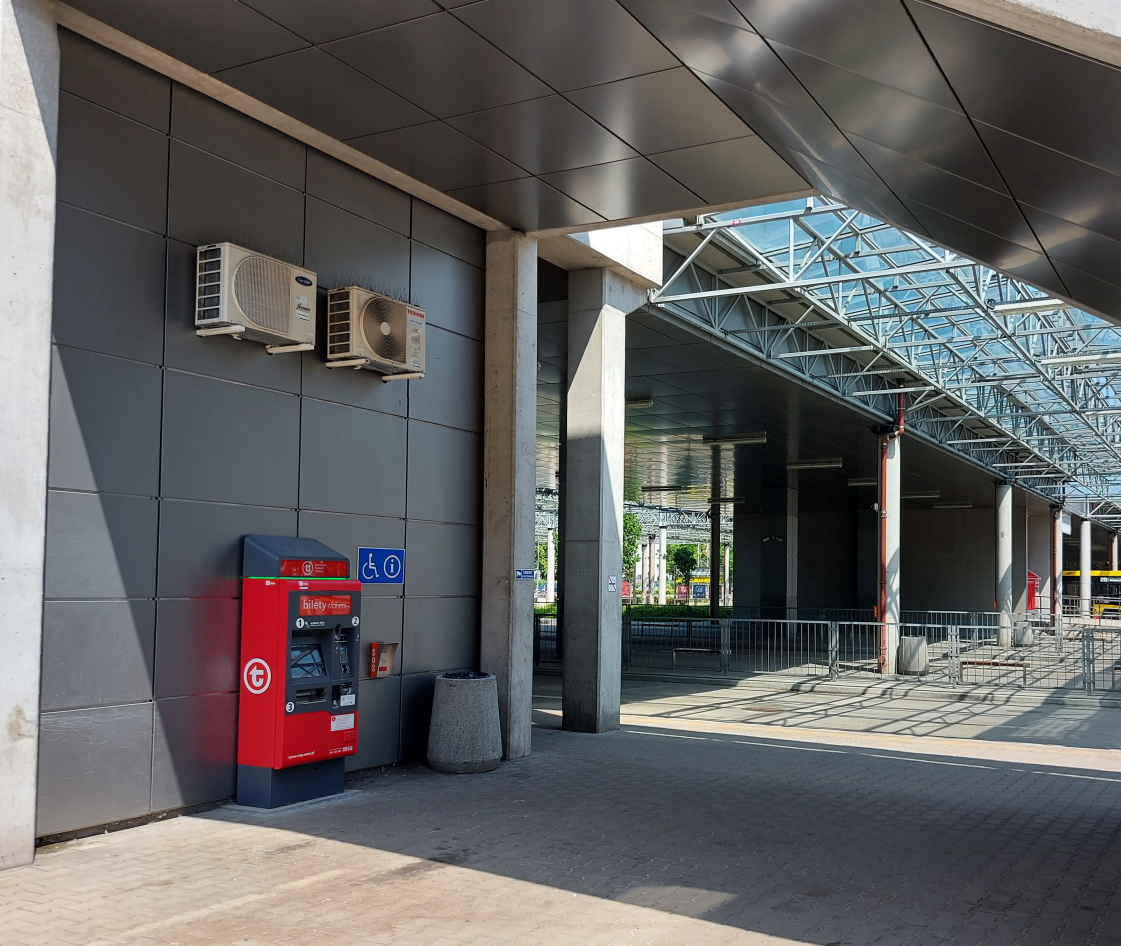     TEREN PRZEZNACZONY DO WYDZIERŻAWIENIA